Муниципальное автономное учреждение  «ТОК-центр Умникум»городского поселения город Бирск муниципального района Бирский район Республики Башкортостан(МАУ «ТОК-центр Умникум»)                                                                                          УТВЕРЖДЕНО                                                                                            31 августа 2021г. № № 61-од                                                                         .                            ПОЛОЖЕНИЕо проведении V городского фестиваля-конкурса для детей дошкольного возраста «Карусель талантов» г. Бирск 20211. Общие положения1.1.  V городской фестиваль-конкурс для детей дошкольного возраста «Карусель талантов» (далее – фестиваль - конкурс) проводится Муниципальным автономным учреждением «ТОК-центр Умникум» городского поселения город Бирск муниципального района Бирский район Республики Башкортостан. 1.2. 	Организаторы фестиваля-конкурса формируют состав жюри из числа компетентных специалистов.1.3. 	Финансирование фестиваля-конкурса производится за счет организационных взносов участников и спонсорских средств.1.4.  	Средства зачисляются на расчетный счет МАУ «ТОК-центр Умникум» согласно бланку платежного документа для оплаты организационного взноса участников, очных и онлайн –конкурсов.1.5. 	Организационный взнос составляет 100 руб. за участие в каждой номинации.1.6. Номинации «Мастерская Винтика и Шпунтика» и «Друзья художника Тюбика» проводятся в формате онлайн! 2. Цель и задачи фестиваля-конкурсаФестиваль-конкурс проводится с целью выявления и поддержки одарённых детей в разных видах творческой деятельности.Задачи фестиваля-конкурса:воспитание в детях любви к искусству и красоте, формирование эстетического вкуса;содействие творческому росту талантливых детей, приобретение опыта публичных выступлений и презентации творческого продукта;вовлечение родителей и педагогов образовательных организаций, реализующих программы дошкольного образования в деятельность по развитию творческих способностей детей дошкольного возраста.3. Сроки и условия проведения фестиваля-конкурса3.1.	Сроки проведения фестиваля-конкурса: 4 - 5 ноября 2021 г., выступления в номинациях «Друзья поэта Цветика», «Я и моя музыкальная семья», «Интересно всё вокруг» (очередность участия в данных номинациях определится по мере поступления заявок). 3.2.  Сроки приема фотографий творческих работ в номинации «Мастерская Винтика и Шпунтика», «Друзья художника Тюбика» в формате онлайн до 25 октября 2021 г. (включительно). 3.3.  Допускается фото поделки или рисунка хорошего качества (при съемке обратить внимание на интерьер помещения).          3.4. Прием заявок и пакета документов на электронную почту toktsentr@bk.ru - с 1 по 25 октября 2021г.3.5. Информация по проведению фестиваля-конкурса и итоги, будут размещены на сайте umnicumbirsk.ru,  в группе в контакте (https://vk.com/umnicum_birsk) INSTAGRAM: https://www.instagram.com/umnikum_birsk /.3.6. Работы участников будут опубликованы в социальных сетях под хэштегами: #Бирск #Умникум # Карусель_талантов.  3.7. Контактные телефоны: 89608006193,   89625436448.4. Участники фестиваля-конкурса, возрастные категории4.1. 	К участию   в   фестивале-конкурсе    приглашаются дети    дошкольного возраста    от 5 до 7 лет (включительно), воспитанники дошкольных образовательных учреждений и учреждений дополнительного образования, в том числе дети с ограниченными возможностями здоровья.4.2. 	Детей представляют воспитатели, педагоги дополнительного образования   или   родители.   4.3. 	Организатор   фестиваля-конкурса оставляет за собой право не открывать номинацию при малочисленном количестве участников (менее 5).4.4. 	Победителям и всем участникам фестиваля-конкурса вручаются Дипломы победителей и участников (соответственно).5. Номинации фестиваля-конкурса5.1. 	«Мастерская Винтика и Шпунтика»  онлайнКонкурс творческих проектов Один ребенок может представить только одну работуТемы работ:«Архитектура»;«Техника, транспорт и механизмы»;«Украшения для дома»;«Чудеса природы»Работы выполняются в любой технике с любым материалом5.2. 	«Друзья художника Тюбика»  онлайнКонкурс    художественно-изобразительного    творчества  (живопись, рисунок, графика) Участники представляют на конкурс 1 индивидуальную работу, по теме:«Я и моя семья»;«Мой родной край»;«Кем я хочу стать»;Требования к конкурсным материалам:1.  Конкурсная работа должна быть выполнена самим участником – рукой ребёнка (главный критерий оценивания работы)2.  Оценивается раскрытие темы, художественность решения композиции, цветовое решение и колорит, качество исполнения, эстетика в оформлении работы.5.3. 	«Друзья поэта Цветика»Конкурс     литературного   творчестваЧтение одного стихотворения по выбору участникаТребования к конкурсу литературного творчества:1. Эмоциональность, выразительность исполнения.2. Актерское мастерство, сценическая культура исполнения.3. Соответствие произведения возрасту воспитанников (максимум четыре четверостишия).  5.4. 	«Я и моя музыкальная семья»Музыкальный конкурс.В номинации  могут принять участие любые семьи.Состав семейного ансамбля: дети, дети и взрослые  (возраст и количество человек в ансамбле не ограничивается) Конкурс проводится по направлениям: дуэт;инструментальный ансамбль;вокальный ансамбль. Критерии оценивания:     1. Эмоциональный настрой;     2. Качество и культура исполнения;     3. Артистичность.5.5. 	«Интересно всё вокруг»Исследовательский конкурс В номинации «Интересно все вокруг» требуется разработать технический или научный проект в рамках Года науки и технологий.  Это может быть машина, инженерное или архитектурное сооружение, объект биотехнологии, способ получения энергии, двигатель, космическая миссия, социологическая или экономическая идея и т.д. Разработка должна быть интересна.Проект должен иметь научно-техническое обоснование и аргументацию в пользу его целесообразности и потенциальной осуществимости. Участник выступает на сцене с защитой проекта (при выступлении допускается помощь родителей или педагогов)6. Пакет документов участников фестиваля-конкурса6.1. 	Заявка на участие в фестивале-конкурсе (Приложение №1).6.2. 	Сканкопия квитанции об оплате оргвзноса (Приложение №2). 	В квитанции указывается ФИО плательщика - педагога, родителя, представляющего детский номер и ФИО ребенка.6.4. Согласие на фото-видеосъемку, обработку и публикацию фотографий (видео) с изображением ребенка в сети интернет (Форма согласия №1)6.5. 	Полный пакет документов отправляется на электронный адрес: toktsentr@bk.ru6.6. 	Регистрация участников фестиваля-конкурса осуществляется по факту перечисления оргвзноса и получения полного пакета документов.6.7. 	Работы, не  соответствующие     Положению,    а     также     работы, представленные позже указанного срока, к участию в фестивале-конкурсе не допускаются!Приложение № 1ЗАЯВКАна участие в V городском фестивале-конкурсе для детей дошкольного возраста «Карусель талантов»Приложение № 2Форма согласия №1Согласиена фото-видеосъемку, обработку и публикацию фотографий (видео)с изображением ребенка в сети интернет (для несовершеннолетних участников)Я, ____________________________________________________________________(Ф.И.О) родителя, или иного законного представителя ребенкаВ соответствии со ст. 152.1 Гражданского кодекса РФ и ч.1 ст. 64 Семейного кодекса даю свое согласие (безвозмездно) на публикацию фотографий и видеозаписей с участием моего сына / дочери_______________________________________________________________________(Ф.И. ребенка)на которых он (она) изображен(а) в сети Интернет.Настоящим я удостоверяю, что являюсь родителем/иным законным представителем ребенка и имею полное право заключить настоящее соглашение.Я подтверждаю, что полностью ознакомлен(а) с вышеупомянутым согласием.Подпись:__________________/_______________________________Дата: «___»_____________2021г.Наименование организации, подавшей заявкуФИО руководителя участника конкурса, контактный телефонНоминацияКонкурсный раздел Название конкурсной работыФИО участника(ков) полностьюДата рождения участника(ков)Свидетельство о рождении (номер и дата)ИНН участникаДомашний адрес, телефон участника(ков)УФК по Республике Башкортостан (Администрация городского поселения город Бирск МР Бирский район РБ - МАУ «ТОК-центр Умникум» л/сч 30015000000)УФК по Республике Башкортостан (Администрация городского поселения город Бирск МР Бирский район РБ - МАУ «ТОК-центр Умникум» л/сч 30015000000)УФК по Республике Башкортостан (Администрация городского поселения город Бирск МР Бирский район РБ - МАУ «ТОК-центр Умникум» л/сч 30015000000)УФК по Республике Башкортостан (Администрация городского поселения город Бирск МР Бирский район РБ - МАУ «ТОК-центр Умникум» л/сч 30015000000)УФК по Республике Башкортостан (Администрация городского поселения город Бирск МР Бирский район РБ - МАУ «ТОК-центр Умникум» л/сч 30015000000)УФК по Республике Башкортостан (Администрация городского поселения город Бирск МР Бирский район РБ - МАУ «ТОК-центр Умникум» л/сч 30015000000)УФК по Республике Башкортостан (Администрация городского поселения город Бирск МР Бирский район РБ - МАУ «ТОК-центр Умникум» л/сч 30015000000)УФК по Республике Башкортостан (Администрация городского поселения город Бирск МР Бирский район РБ - МАУ «ТОК-центр Умникум» л/сч 30015000000)УФК по Республике Башкортостан (Администрация городского поселения город Бирск МР Бирский район РБ - МАУ «ТОК-центр Умникум» л/сч 30015000000)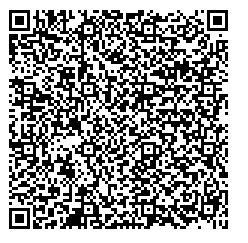 Для оплаты по QR-коду на    банкоматах, устройствах самообслуживания и  в кассе банка.0257011195025701001025701001025701001407018101807310007844070181018073100078440701810180731000784Для оплаты по QR-коду на    банкоматах, устройствах самообслуживания и  в кассе банка.      (ИНН получателя платежа)(КПП получателя платежа)(КПП получателя платежа)(КПП получателя платежа)(КПП получателя платежа)(номер р/счета получателя платежа)(номер р/счета получателя платежа)(номер р/счета получателя платежа)(номер р/счета получателя платежа)Для оплаты по QR-коду на    банкоматах, устройствах самообслуживания и  в кассе банка.Отделение-НБ Республика Башкортостан г.УфаОтделение-НБ Республика Башкортостан г.УфаОтделение-НБ Республика Башкортостан г.УфаОтделение-НБ Республика Башкортостан г.Уфа       048073001Для оплаты по QR-коду на    банкоматах, устройствах самообслуживания и  в кассе банка.(наименование банка получателя)(наименование банка получателя)(наименование банка получателя)(наименование банка получателя)(БИК)Для оплаты по QR-коду на    банкоматах, устройствах самообслуживания и  в кассе банка.КБК: 30000000137910000131; ОКТМО: 80613101КБК: 30000000137910000131; ОКТМО: 80613101КБК: 30000000137910000131; ОКТМО: 80613101КБК: 30000000137910000131; ОКТМО: 80613101КБК: 30000000137910000131; ОКТМО: 80613101КБК: 30000000137910000131; ОКТМО: 80613101КБК: 30000000137910000131; ОКТМО: 80613101КБК: 30000000137910000131; ОКТМО: 80613101КБК: 30000000137910000131; ОКТМО: 80613101Для оплаты по QR-коду на    банкоматах, устройствах самообслуживания и  в кассе банка.Назначение:  Платные услуги Назначение:  Платные услуги Назначение:  Платные услуги Назначение:  Платные услуги Назначение:  Платные услуги Назначение:  Платные услуги Назначение:  Платные услуги Назначение:  Платные услуги Назначение:  Платные услуги Для оплаты по QR-коду на    банкоматах, устройствах самообслуживания и  в кассе банка.Ф.И.О.плательщика:Ф.И.О.плательщика:Ф.И.О.плательщика:__________________________________________________________________________________________________________________________________________________________________________________________________________________________________________Для оплаты по QR-коду на    банкоматах, устройствах самообслуживания и  в кассе банка. Назначение:  Назначение:  Назначение:  организационный взнос организационный взнос организационный взнос организационный взнос организационный взнос организационный взносДля оплаты по QR-коду на    банкоматах, устройствах самообслуживания и  в кассе банка.Сумма платежа: ________ руб. ____ коп.                                                                    Сумма платежа: ________ руб. ____ коп.                                                                    Сумма платежа: ________ руб. ____ коп.                                                                    Сумма платежа: ________ руб. ____ коп.                                                                    Сумма платежа: ________ руб. ____ коп.                                                                    Сумма платежа: ________ руб. ____ коп.                                                                    Сумма платежа: ________ руб. ____ коп.                                                                    «______»________________20____г.«______»________________20____г.«______»________________20____г.